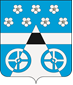 АДМИНИСТРАЦИЯ СЕЛЬСКОГО ПОСЕЛЕНИЯ ЛОПАТИНО МУНИЦИПАЛЬНОГО РАЙОНА ВОЛЖСКИЙ САМАРСКОЙ ОБЛАСТИРАСПОРЯЖЕНИЕот «24» декабря 2018 г. № 87
Об утверждении Плана контрольных мероприятий по осуществлению внутреннего муниципального финансового контроля на 2019 годВ соответствии с Бюджетным кодексом Российской Федерации, Федеральным законом Российской Федерации от 05.04.2013 N 44-ФЗ "О контрактной системе в сфере закупок товаров, работ, услуг для обеспечения государственных и муниципальных нужд", Федеральным законом Российской Федерации от 06.10.2003 N 131-ФЗ "Об общих принципах организации местного самоуправления в Российской Федерации",  Постановлением об утверждении положения о внутреннем муниципальном финансовом контроле администрации сельского поселения Лопатино муниципального района Волжский Самарской от 23.07.2018 № 174, руководствуясь Уставом Администрации сельского поселения Лопатино муниципального района Волжский Самарской области 1. Утвердить План контрольных мероприятий по осуществлению внутреннего муниципального финансового контроля рамках осуществления контроля сфере бюджетных правоотношений и полномочий по контролю в сфере закупок товаров, работ, услуг для обеспечения муниципальных нужд на 2019-ый год (Приложение № 1).2. Разместить настоящее постановление на сайте администрации сельского поселения Лопатино муниципального района Волжский Самарской области.3. Контроль за исполнением настоящего постановления оставляю за собой. Глава сельского поселения Лопатино                                                  В.Л. Жуков                                        Приложение № 1к распоряжению Администрациисельского поселения Лопатиномуниципального района ВолжскийСамарской областиот «24» декабря 2018 г.  № 87ПЛАН контрольных мероприятий по осуществлению внутреннего муниципального финансового контроля на 2019 год № п/пНаименование контрольного мероприятияНаименование объекта контроля, ИНН Проверяемый периодСрок проведенияИсполнители123456Раздел 1. «В сфере бюджетных правоотношений»Раздел 1. «В сфере бюджетных правоотношений»Раздел 1. «В сфере бюджетных правоотношений»Раздел 1. «В сфере бюджетных правоотношений»Раздел 1. «В сфере бюджетных правоотношений»Раздел 1. «В сфере бюджетных правоотношений»1.1Проверка правильности формирования фонда оплаты труда и обоснованности   произведенных расходов на оплату трудаМуниципальное бюджетное учреждение культуры культурно-досуговый центр «Самарский» сельского поселения Лопатино муниципального района Волжский Самарской областиИНН 636706100901.01.2018-31.12.2018март-апрельКомиссия по внутреннему муниципальному финансовому контролю 1.2.Проверка расходования средств бюджета поселения, выделенных в рамках реализации целевой программы "Развитие физической культуры и спорта в сельском поселении Лопатино муниципального района Волжский Самарской области на 2019-2021гг."Администрация сельского поселения Лопатино муниципального района Волжский Самарской областиИНН 636704922701.01.2018-31.12.2018майКомиссия по внутреннему муниципальному финансовому контролю1.3.Проверка организации расчетов с поставщиками и подрядчикамиМуниципальное унитарное предприятие «Волга» сельского поселения Лопатино муниципального района Волжский Самарской областиИНН 633006187701.01.2018-31.12.2018июльКомиссия по внутреннему муниципальному финансовому контролю 1.4.Проверка организации учета и использования основных средствМуниципальное бюджетное учреждение «Лопатинское» сельского поселения Лопатино муниципального района Волжский Самарской областиИНН 633005341001.01.2018-31.12.2018 и               1 полугодие 2019 годаавгустКомиссия по внутреннему муниципальному финансовому контролю1.5.Проверка организации расчетов с поставщиками и подрядчикамиАдминистрация сельского поселения Лопатино муниципального района Волжский Самарской области ИНН 636704922701.01.2018-31.12.2018 и               1 полугодие 2019 годасентябрьКомиссия по внутреннему муниципальному финансовому контролю Раздел 2. «В сфере закупок товаров, работ, услуг для обеспечения муниципальных нужд»Раздел 2. «В сфере закупок товаров, работ, услуг для обеспечения муниципальных нужд»Раздел 2. «В сфере закупок товаров, работ, услуг для обеспечения муниципальных нужд»Раздел 2. «В сфере закупок товаров, работ, услуг для обеспечения муниципальных нужд»Раздел 2. «В сфере закупок товаров, работ, услуг для обеспечения муниципальных нужд»Раздел 2. «В сфере закупок товаров, работ, услуг для обеспечения муниципальных нужд»2.1.Предупреждение и выявление нарушений законодательства Российской Федерации и иных нормативных правовых актов о контрактной системе в сфере закупок Муниципальное бюджетное учреждение культуры культурно-досуговый центр «Самарский»ИНН 636706100901.01.2019-30.11.2019ноябрь-декабрьКомиссия по внутреннему муниципальному финансовому контролю2.2.Внеплановые проверки по распоряжению Главы Администрации  сельского поселения Лопатино муниципального района  Волжский Самарской областиСогласно распоряжениюСогласно распоряжениюВ срок, указанный в распоряженииГлавы Администрации сельского поселения Лопатино муниципального района Волжский Самарской областиВ срок, указанный в распоряженииГлавы Администрации сельского поселения Лопатино муниципального района Волжский Самарской области